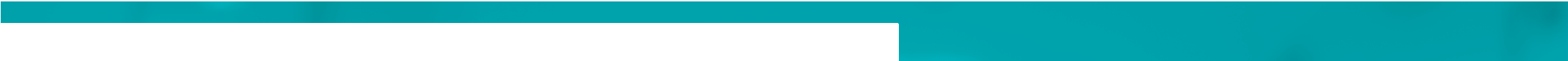 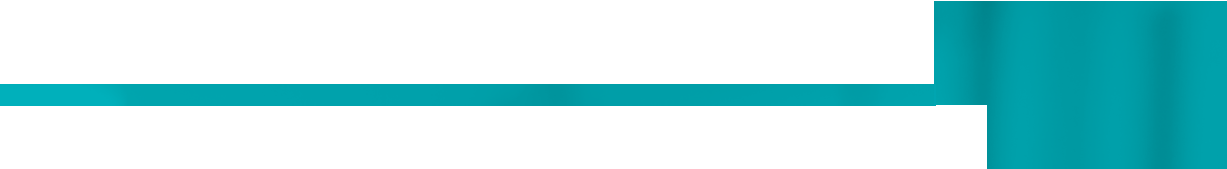 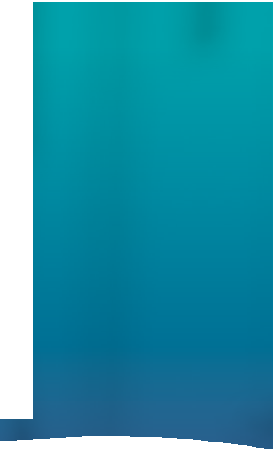 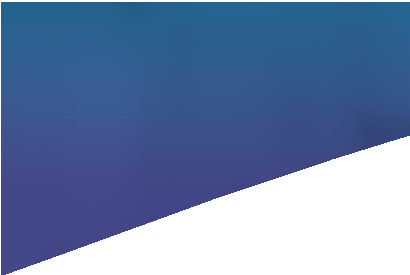 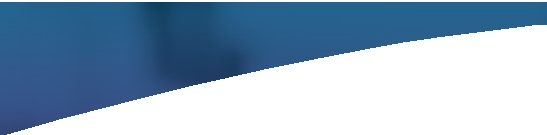 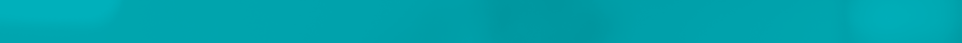 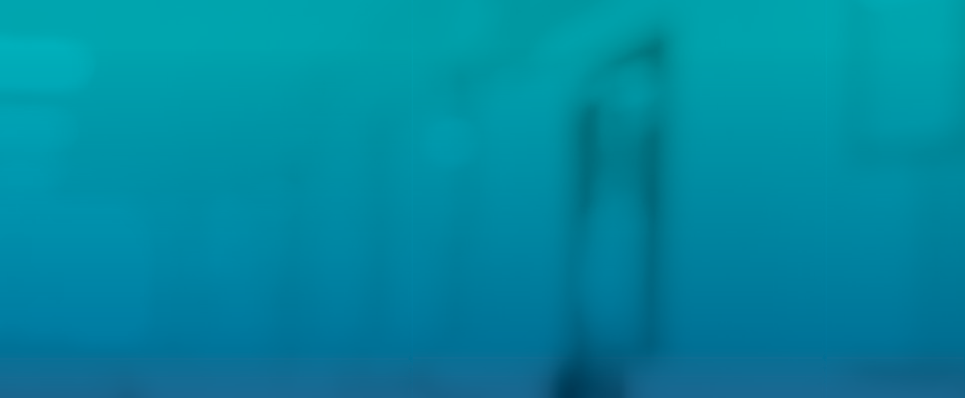 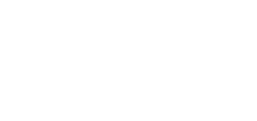 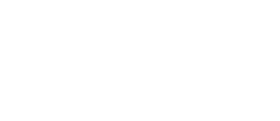 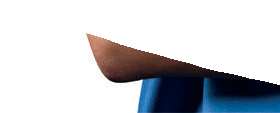 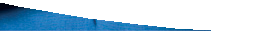 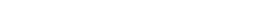 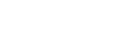 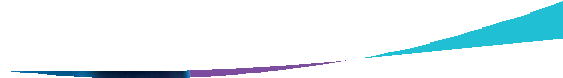 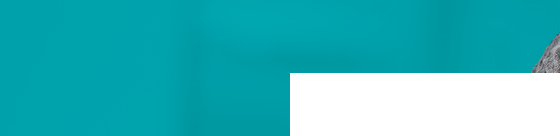 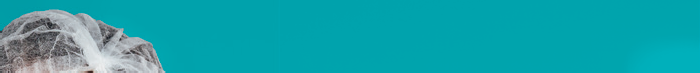 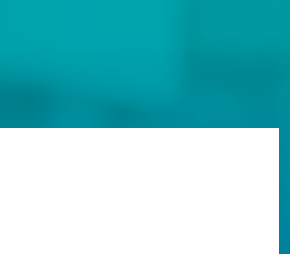 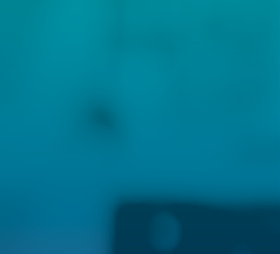 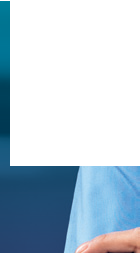 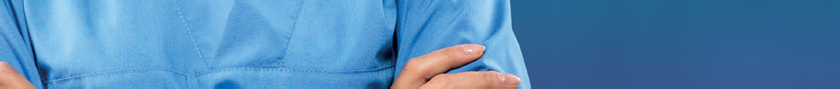 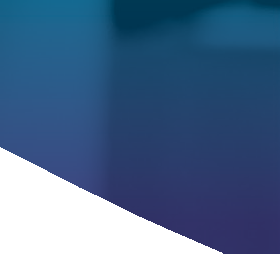 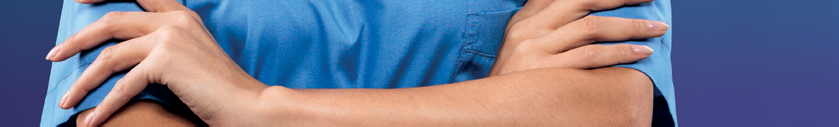 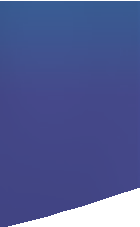 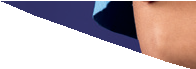 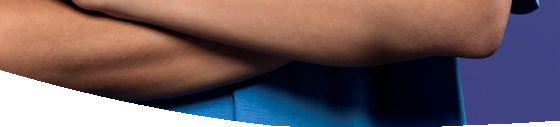 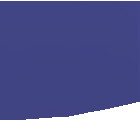 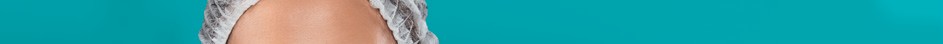 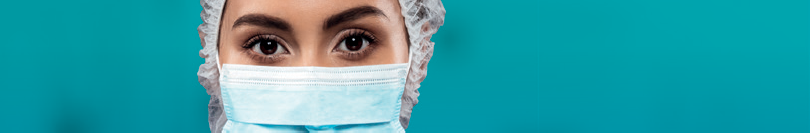 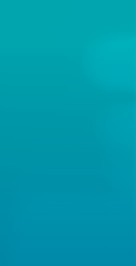 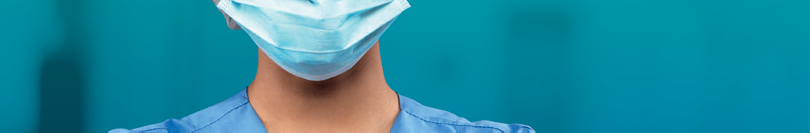 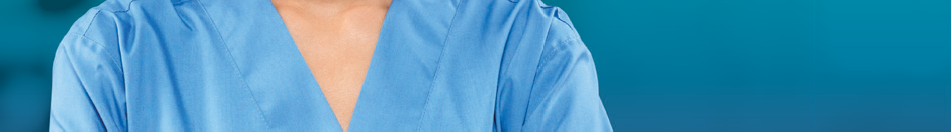 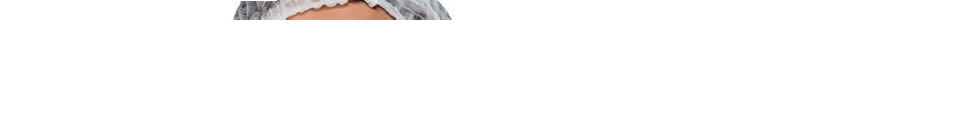 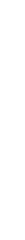 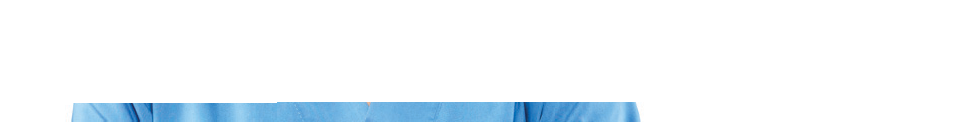 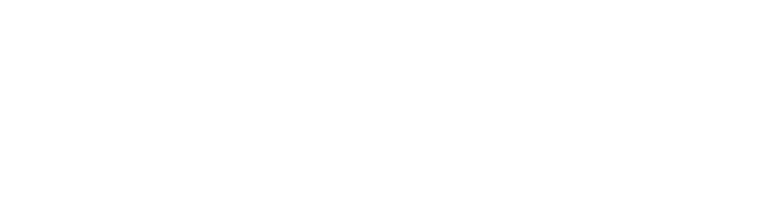 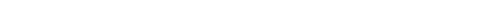 Merci de bien vouloir renseigner UNE fiche par évènement proposéNom de l’établissement :Coordonnées (mail et téléphone) de la personne référente de l’évènement :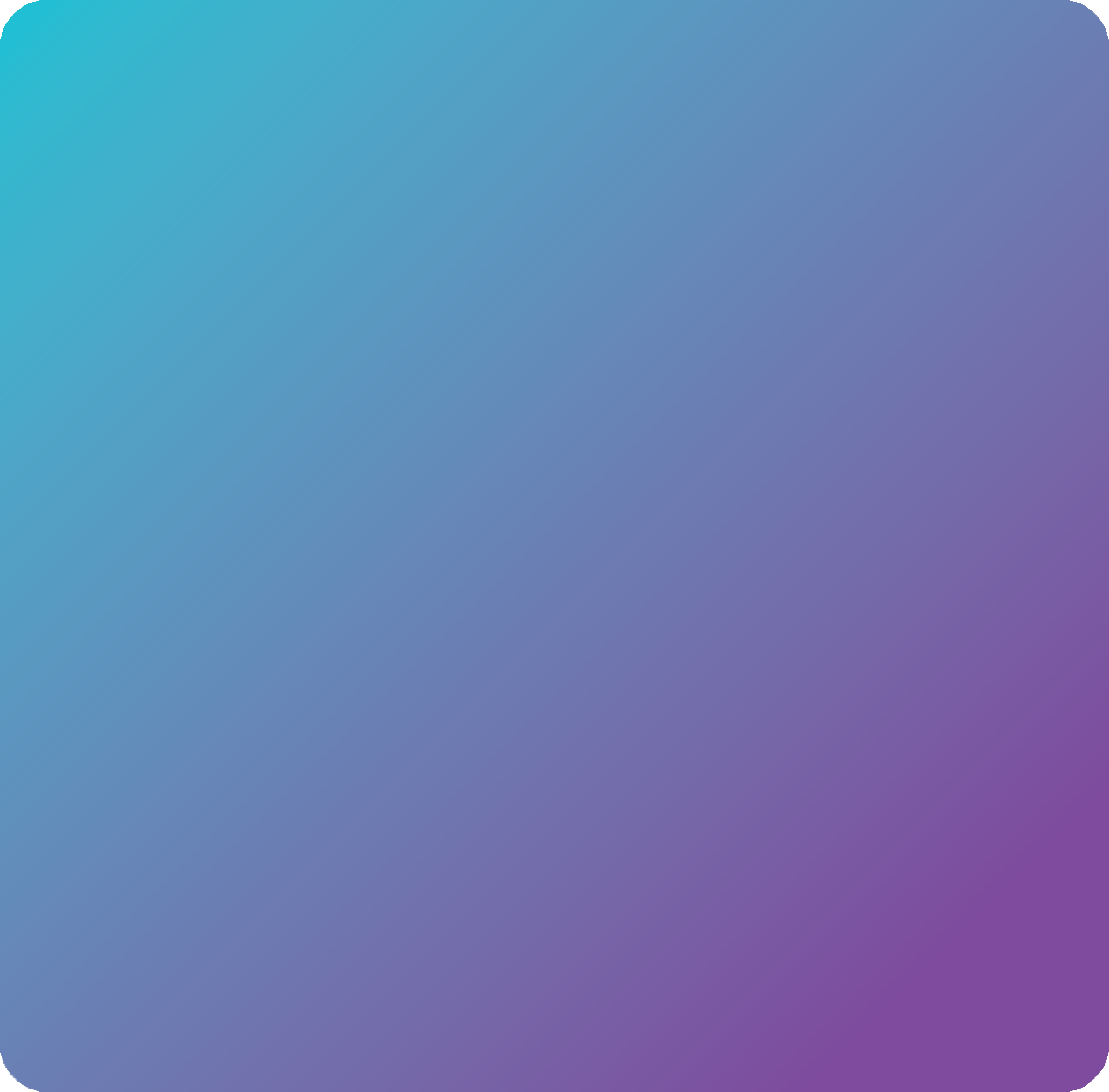 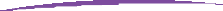 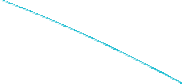 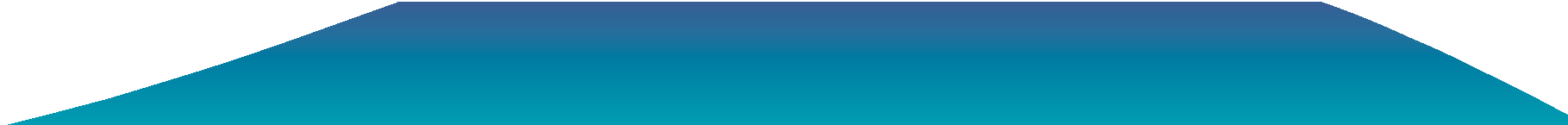 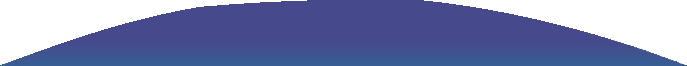 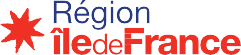 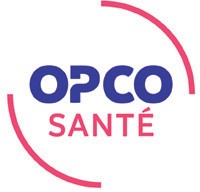 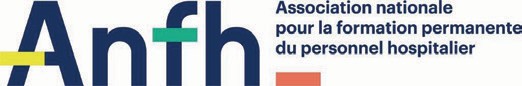 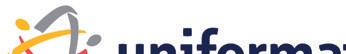 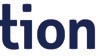 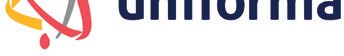 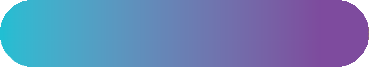 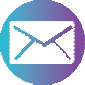 OPCO Santé Ile-de-France :Fernanda Casula, chargée de mission communication & services généraux : fernanda.casula@opco-santé.frOu à votre Conseiller Emploi Formation, selon votre département Vos données sont collectées dans le cadre de la participation à cette semaine de valorisation. Le traitement de données est mis en œuvre par la région Ile-de-France, Pôle TRESOR, sise 2 rue Simone Veil 93400 Saint Ouen-sur-Seine, qui en est le responsable de traitement. Les données seront conservées 3 ans à partir de l’attribution de l’aide.Vous disposez, conformément aux dispositions du Règlement général sur la protection des données (UE) 2016-679 et à la loi informatique et libertés n°78-17 modiﬁée par la loi 2018-493 du 26 juin 2018 des droits suivants d’un droit d’accès à vos données personnelles et d’un droit de rectiﬁcation de vos données. Nous nous permettront de vous contacter pour vous donner des informations liées à cet événement. Ces droits peuvent être exercés à l’adresse électronique : donnees-personnelles@iledefrance.frTitre de l’évènement proposéThématique de l’évènementObjectifs de l’évènement proposé (Description)Public viséCapacité d’accueil (nombre de personnes pouvant être reçues)Acteurs internes impliqués et fonction exercéeActeurs externes et fonction exercéeDate de l’évènementDurée de l’évènementLieu et adresse de l’évènementHoraires proposésAttentes et/ou besoinsCommentaires éventuels